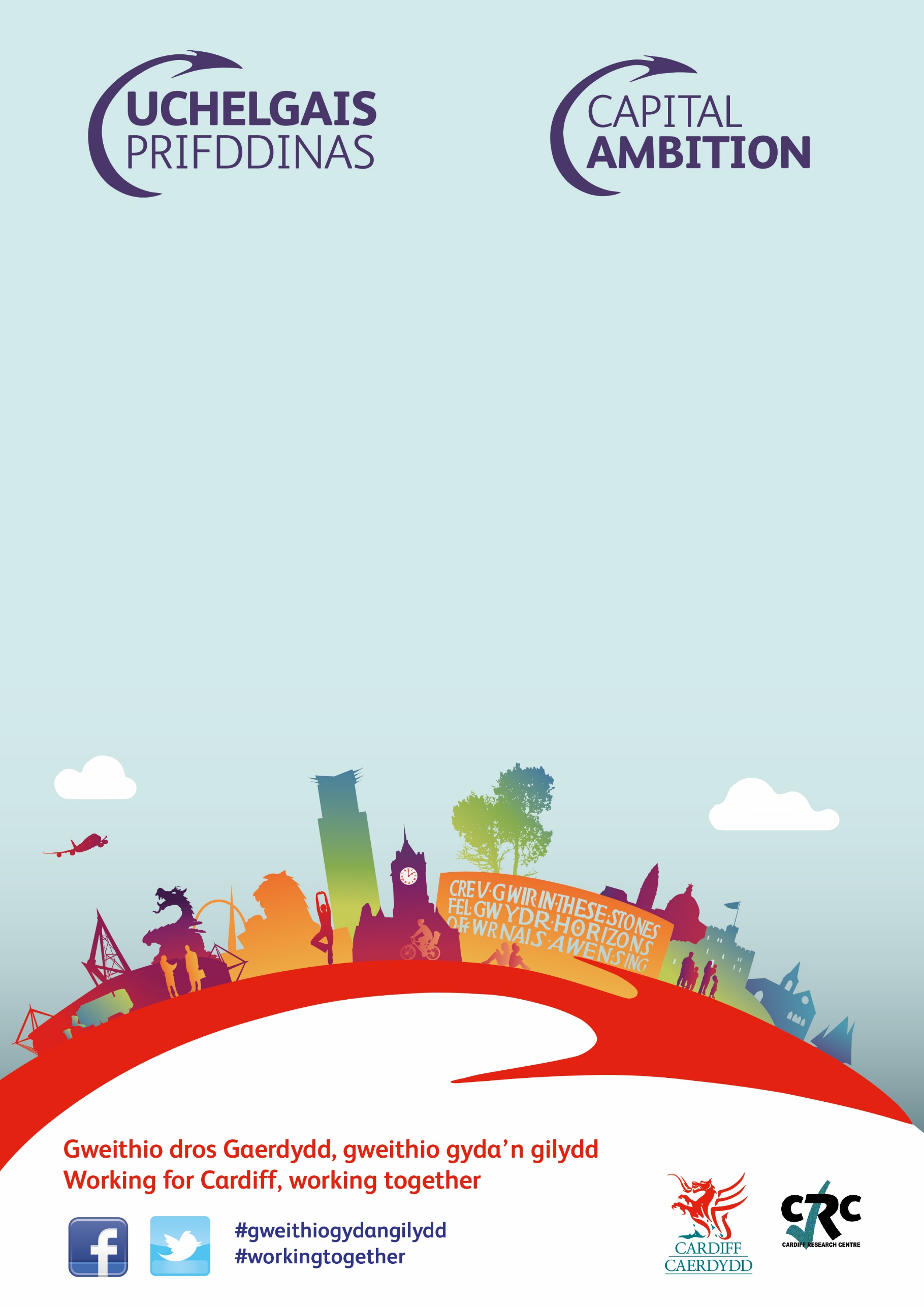 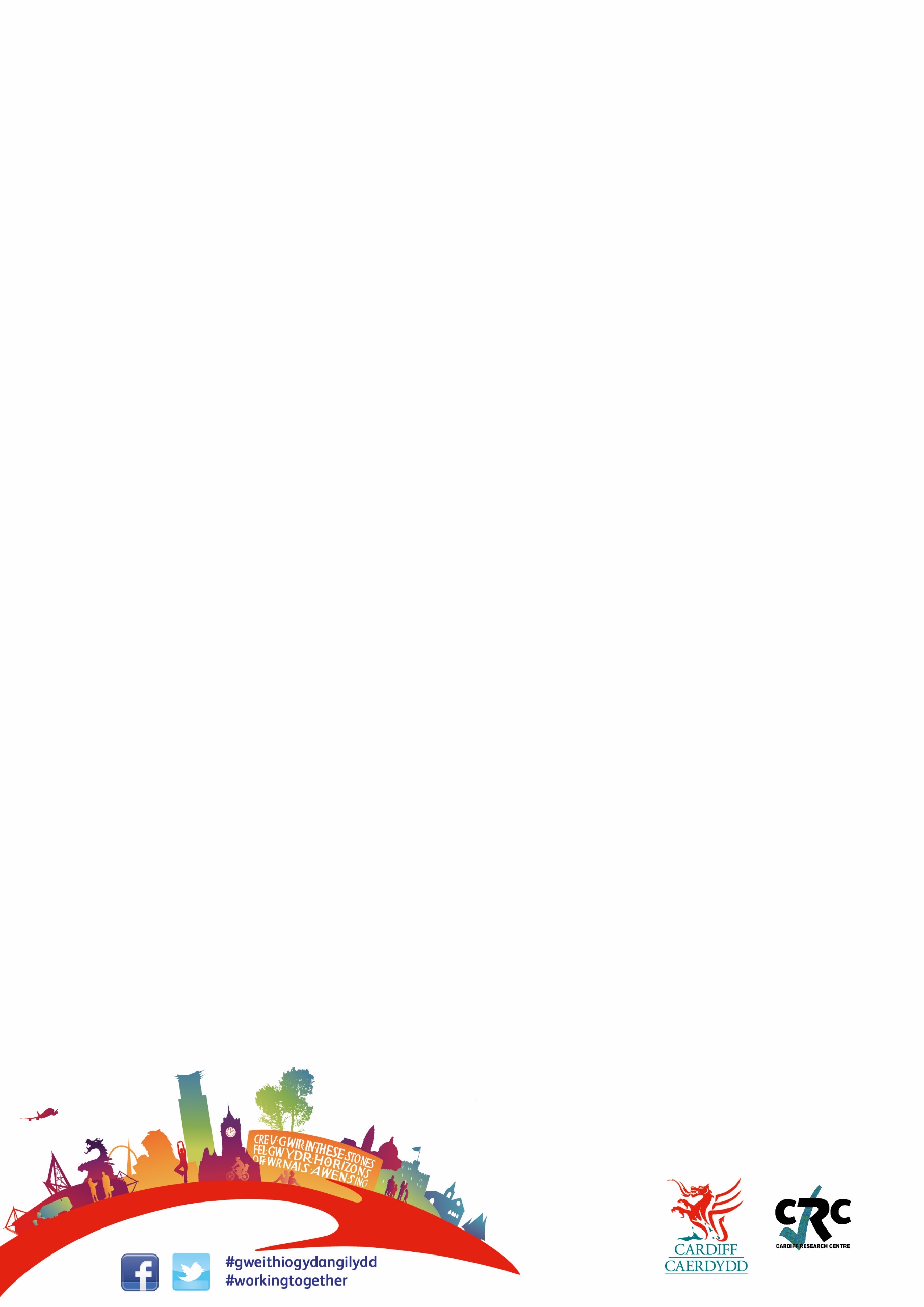 Child Friendly Cardiff Survey 2022BackgroundCardiff is the first city in Wales to participate in UNICEF UK’s national Child Friendly Cities and Communities initiative. This, in practice, puts the voices, needs, priorities and rights of children as an integral part of public policies, programmes and decisions.Cardiff Council consults with residents, but typically sees lower participation from children and young people; the Child Friendly Cardiff survey was designed to capture children’s views on a wide range of topics, including understanding their awareness of Children’s Rights, satisfaction with council and other public services, and what issues matter to them.Research Methodology The survey was designed as a collaboration between the Education team and the Cardiff Research Centre, and the online survey hosted by Viewpoint, for children to complete as part of Personal and Social Education (PSE) lessons, and follows on from the first survey undertaken in 2019.  Bilingual links to the survey were sent to all schools in Cardiff (Primary and Secondary), as well as to children who are educated other than at school, at the start of the 2022 Spring term.A total of 7,660 pupils took part in the survey – not all pupils answered all questions, either because they were not eligible (e.g. some questions were targeted at users of particular services), or because they chose to skip a question they did not want to answer.  There was also a drop-off in the number of responses as the survey progressed, as pupils ran out of time in their lesson to finish the questionnaire.The Cardiff Research Centre undertook data cleansing and validation ahead of analysis of results.  This report included an overall analysis of responses to each question, as well as looking at the responses of key demographic groups, namely:Type of school (Primary or Secondary)Gender of pupilPupils from a minority ethnicityPupils who reported they have a disabilityPupils who care for a member of their household who has a long-term illness or condition, or who needs special care or supportPupils living in the Southern Arc of Cardiff - ranging from Ely in the west to Trowbridge in the east, should this be considered a single local authority separate from Cardiff as a whole, it would be far and away the poorest in Wales.  (A map of the Southern Arc is included in Appendix 1.)The survey included a number of questions allowing a free text, rather than tick-box, response – prior to analysing these responses, the data was cleaned and validated, removing blank or nonsensical entries (e.g. AAAAAA).  The responses included in this report have been lifted verbatim, and any spelling or grammatical errors have not been corrected, to accurately reflect the answers given.DemographicsAre you…?Those answering ‘Other’ were asked to give further details; 51 responses were received and grouped into the following themes:Note: Respondents could give more than one answer so responses may not add to 100%How old are you? Which area do you live in? Which adult(s) do you live with? Do you look after anyone at home because they have a long-term illness or condition, or because they need special care and support? Who do you look after? Those answering ‘Other’ were asked to give further details; 24 responses were received and grouped into the following themes:Note: Respondents could give more than one answer so responses may not add to 100%Do you consider yourself to be disabled? What type of disability do you have? What is your ethnic group? What is your religion? Where were you born? Which language do you use most at home? Those answering ‘Other’ were asked to give further details; 390 responses were received and grouped into themes:Note: Respondents could give more than one answer so responses may not add to 100%Children’s RightsHave you heard of children´s rights?Six out of seven of those taking part in the survey had heard of children’s rights, up from 77.2% recorded in the 2019 survey.  Primary school pupils were most likely to be aware of these (90.0%), those in Secondary schools had the lowest level of awareness (80.7%). Have you heard of the United Nations Convention on the Rights of the Child? The level of awareness of the United Nations Convention on the Rights of the Child was largely unchanged from the 2019 survey, with around two-fifths of respondents saying they had heard of it.Again, awareness was highest amongst Primary school pupils (54.5%) and lowest amongst Secondary school pupils (36.6%).Who is responsible for making sure you have your rights? Seven in ten respondents (69.9%) felt adults were responsible for making sure children and young people had their rights, with 63.3% saying they were also responsible.  A fifth (20.6%) felt other children or young people were responsible for making sure they had their rights.Whilst this question was included in the 2019 survey, it has changed from a single response to a multiple response and therefore the results cannot be compared.These findings were broadly similar across the demographic and geographic groups analysed:What are the best things to help you know about your rights?School assemblies/lessons were seen as the best way to teach children and young people about their rights, with almost three-quarters (73.6%) of respondents suggesting this, reflecting the findings of the 2019 survey.The role of Super Ambassadors in helping people know about their rights more than halved from 34.2% in 2019 to 12.8% in 2022Again, findings were consistent across the sub-groups analysed:Those answering ‘Something else’ were asked to give further details; 180 responses were received and grouped into the following themes.  The top three are shown below with a full list available in Appendix 2Note: Respondents could give more than one answer so responses may not add to 100%What are the best things teachers in your school do to help you get your rights? The best things teachers can do in school to help respondents get their rights are ‘Keep me safe’ (57.3%, up from 46.6% in 2019), ‘Listen to my opinions’ (51.7%, up from 49.3%), and ‘Help me be the best I can be’ (46.3%, up from 44.3%).Fewer respondents expressed interest in ‘Provide school trips’ (11.2%, down from 38.4% in 2019), ‘Pupil voice group’ (9.6%, down from 28.6%), and ‘School council’ (0.9%, down from 28.9%).Primary pupils were most likely to want teachers to ‘Keep me safe’ (68.9%), ‘Help me be the best I can be’ (53.2%), ‘give me time to play’ (38.1%) and ‘Help me make healthy choices’ (27.2%); secondary school pupils reported the lowest proportion of responses for each of these options.Secondary school pupils wanted teachers to ‘Listen to my opinions’ (53.4%), ‘Give me chances to do sport, art or music’ (38.8%) and ‘Support me to develop my talents and skills’ (21.2%)Are you treated with respect by adults? More than nine out of ten respondents (93.3%) felt they were treated with respect by adults at least most of the time, reflecting the findings of the 2019 surveyNB: ‘Not sure’ responses have been removed from the 2019 data and the % figures recalculated to allow for comparisons to be madeYoung people with a disability were most likely to report that they are not treated with respect by adults, with 11.4% saying this happened ‘rarely’, and 5.5% that this ‘never’ happened.Education & SkillsAre you able to do the best you can to learn and progress at school? More than nine out of ten respondents (92.7%) felt able to do the best they can to learn and progress in school at least most of the time, reflecting the findings of the 2019 survey (90.9%) Primary school pupils were most likely to feel able to do the best they can to learn and progress at least most of the time (95.7%).  Around one in seven pupils with a disability felt they were ‘rarely’ or ‘never’ able to do their best at school.What is stopping you? Those who didn’t always feel able to do their best to learn and progress at school were asked what was stopping them from doing so.Half (50.5%) found it ‘all too stressful’, with a quarter (25.5%) finding school ‘boring’, and they couldn’t see the point.Around a fifth found the work ‘too difficult’ (22.3%), they had fallen ‘too far behind during the COVID-19 pandemic’ (21.7%) or they were ‘not confident and need help’ (20.3%).New options were introduced for the 2022 survey and so trend data for this question is not available.Those answering ‘Something else’ were asked to give further details; 306 responses were received and grouped into the following themes.  The top three are shown below with a full list available in Appendix 3.Note: Respondents could give more than one answer so responses may not add to 100%Secondary school pupils were most likely to find school ‘too stressful’ (58.8%), or to say they found ‘school boring, and I don’t see the point’ (31.2%)Girls were more likely to find ‘it all too stressful’ than boys (58.7% compared with 41.1% respectively), and to say, ‘I’m not confident and I need help’ (25.2% compared with 14.5% of boys).Respondents with a disability were most likely to report that they were not confident and need help (29.9%), that they had fallen too far behind during the COVID-19 pandemic (25.3%), or that no-one encourages them to do well (16.1%).  They were more than twice as likely as the average respondent to report that they are being bullied in school (14.4%) or that they can’t get help with homework (11.5%)Carers were most likely to state that they found the work ‘too difficult’ (31.3%), or that ‘problems at home are making it difficult to concentrate’ (26.1%).Do you agree or disagree with the sentences below? Respondents were presented with a series of statements and asked to state how much they agreed or disagreed with each.  Trend data is not available for this question as both the statement included and the response options have changed.The strongest level of agreement came for the statement “At school we learn about treating each other with respect and kindness’, with 85.0% of pupils agreeing, including more than half (52.2%) who agreed strongly; just 4.5% disagreed with this statement.Agreement was lowest for “I sometimes have choices about what I learn”, with around half of respondents agreeing (52.4%), and over a fifth (22.2%) disagreeing.At least seven in ten of each of the demographic and geographic groups analysed agreed with this statement.Agreement was highest amongst Primary school pupils (94.9%) and lowest amongst Secondary school pupils (73.3%).  Those with a disability were most likely to disagree with this statement (11.8%).Overall, 79.6% of respondents agreed “My school encourages and helps me to develop respect for the environment and the world we live in”; again, this was highest amongst Primary pupils (91.7%) and lowest amongst Secondary pupils (65.4%).  Those with a disability were most likely to disagree (15.0%).Around three-quarters (72.3%) of respondents agreed that “Adults at my school treat pupils fairly”; agreement was highest amongst Primary pupils (86.3%) and lowest amongst Secondary pupils (58.1%).  Again, the highest level of disagreement was seen amongst those with a disability (18.7%), double that of the average respondent, with one in ten amongst this group (10.1%) strongly disagreeing with this statement.Overall, 69.3% of respondents agreed that teachers were interested in how they felt in school – this rose to 84.2% of Primary pupils, and fell to 51.4% of those in Secondary school.Secondary pupils and those with a disability were most likely to actively disagree with this statement (16.9% of each group).Just over half (52.4%) of all respondents agreed with this statement, Primary pupils were most likely to agree (66.8%), almost double the proportion of Secondary pupils (35.1%)Almost a fifth of Secondary pupils and those with a disability disagreed that they had the chance to share opinions about learning in school (each 18.2%).Around two-thirds (65.0%) of respondents agreed their school helps them to learn about different jobs/careers they could do in the future – Primary pupils and Carers were most likely to agree (74.2% and 74.1% respectively), whilst Secondary pupils showed the lowest level of agreement at 53.9%).More than a fifth of Secondary pupils (21.1%) and respondents with a disability (22.4%) actively disagreed with this statement.Primary pupils were almost twice as likely as Secondary pupils to agree that they “sometimes have choices” about what they learn (66.8% compared with 35.1% respectively).Secondary pupils were split, with roughly equal proportions agreeing (35.1%), neutral (30.3%) or disagreeing (34.6%).Are you in school year 10 or 11?Around a fifth of pupils stated they were in Years 10 or 11.  These respondents were then asked questions about their GCSE study options.The following questions are about the choices and opportunities you were given when selecting your study options for your GCSE years (Years 10 & 11). Which of these statements do you agree with? (Asked of pupils in Years 10 & 11 only)More than half (56.2%) of pupils in Years 10 or 11 stated they were satisfied with their chosen options (up 10.4 percentage points from 2019); around a third (35.6%) agreed that their choice of course suited their abilities (this was not asked in 2019, so there is no trend data available).The proportion agreeing that they “had useful information/advice” when choosing their options fell from 41.4% in 2019 to 28.2% in 2022.  Those agreeing that “Careers advice and guidance helped with option choices” fell from 15.7% to 9.8%.More than one in seven (15.3%) did not agree with any of the statements put forward, consistent with the findings of the 2019 survey.Boys were more likely to agree that they were satisfied with their chosen options than girls (62.4% compared with 48.1% respectively).Those living in the Southern Arc of the city were least likely to agree that  their choice of course suits their abilities (29.9%), that their chosen course will help them to follow their chosen career (23.4%) and that they had useful information and advice when choosing their options (18.8%).Respondents with a disability were most likely to answer, “None of these” (21.6%); they were around half as likely as the average respondent to agree that “the range of options available met all my needs/interests” (13.5%) and that “the option blocks allowed me to make the choices I wanted” (10.8%).None of those caring for a family member got the work experience placements they wanted.Do you get the chance to have your say about decisions made in your school? Two-thirds of respondents (66.8%) felt that they got the chance to have their say about decisions made in their school at least most of the time; a quarter felt this “rarely” happened, with 6.3% stating this “never” happened.Trend data is not available as the response options changed from the 2019 survey.Following the pattern seen previously, Primary pupils were most likely to feel they got the chance to have their say at least most of the time (80.7% compared with 49.7% of Secondary pupils).Are you on a school council or other group that allows you to have your say?Just over a quarter of respondents (28.5%) were on a school council or similar group, reflecting the findings of the 2019 survey.Two-fifths (41.4%) of Primary pupils were a member of their school council or other groups where they could have their day, this dropped to 12.9% amongst Secondary pupilsHealth & Well-beingOverall, how happy did you feel yesterday? (Where 0 is not at all happy and 10 is very happy.)Respondents were asked to indicate how happy they had felt the day before taking the survey using a 0-10 scale.Pupils generated an overall score of 6.7 out of 10, on a par with the score of 6.6 seen in 2019, and the 6.6 amongst adults taking part in the 2021 Ask Cardiff survey.Mean Score = 6.7/10Primary pupils were happiest, generating a score of 7.3.  Those with a disability gave the lowest score, at 5.8 out of 10.How would you describe your physical health? Six out of seven respondents (85.5%) described their physical health as ‘Good’ or ‘Excellent’, a slight increase from 83.1% reported in 2019.  And how would you describe your mental and emotional health? There was a marked drop in the proportion of respondents describing their mental and emotional health as ‘Excellent’, falling from 38.4% pre-pandemic to 26.3% in 2022.  There was no change in the proportion describing their mental and emotional health as ‘Poor’ (8.7% in both 2019 and 2022).Perhaps unsurprisingly, those with a disability were least likely to describe their physical health as ‘Good’ or ‘Excellent’ (72.6%), with a fifth stating it was ‘Fair’, and 5.6% that it was ‘Poor’.Primary pupils were most likely to report their physical health was ‘Good’ or ‘Excellent’ (91.9%, compared with 77.8% of Secondary pupils).All groups analysed reported a drop in the level of mental and emotional health compared to their physical health.  While patterns of responses were broadly similar to those of physical health, there were some notable findings.A fifth of those with a disability (20.8%) and more than one in ten (11.5%) Carers felt their mental and emotional health was ‘Poor’.  One in seven (14.0%) Secondary pupils described their mental and emotional health as ‘Poor’, compared with 4.2% of Primary pupils.. Girls were almost twice as likely as boys to report ‘Poor’ mental and emotional health (10.4% compared with 6.0% respectively).Do you know where to go to get help and support for any physical or mental health problems?There was a slight increase in the proportion of respondents stating that they knew where to get help and support for any physical or mental health problems, from 75.9% in 2019 to 80.6% in 2022.Carers (21.2%), Secondary pupils (23.4% and those with a disability (23.5%) were most likely to say they didn’t know where to go for such help.What things worry you or upset you often? The most common worry was ‘My future’, selected by 40.5% of respondents (up from 31.0% in 2019), followed by ‘School/college or education’ (36.0%, up from 30.5%) and ‘Relationships’ (almost doubling from 16.8% in 2019 to 31.5% in 2022).More than a fifth (21.4%) worried about ‘Health’, up from 13.6%, perhaps reflecting the impact of the pandemic since the previous survey.The proportion of respondents stating that they worry about ‘Money’ fell from 32.8% in 2022 to 17.2%.Those saying ‘Nothing’ worried or upset them dropped slightly from 26.9% to 23.2%.Those answering ‘Other’ were asked to give further details; 248 responses were received and grouped into the following themes.  The top three are shown below with a full list available in Appendix 4.Note: Respondents could give more than one answer so responses may not add to 100%Girls were most likely to feel worried about or upset by ‘Relationships’ (37.5%, compared with 24.5%) of boys).Boys were most likely to say that ‘Nothing’ made them feel worried or upset (29.5%, compared with 17.5% of girls).Secondary pupils were most likely to worry or get upset about their future (50.1% compared with 32.4% of Primary pupils), and school/college or education (50.1% compared with 24.3% of Primary pupils).Primary pupils were most likely to worry or get upset about being bullied or left out (29.4%, compared with 13.7% of Secondary pupils).Respondents with a disability reported the highest levels of worry over ‘Health’ (33.5%), ‘Family relationships’ (29.6%), and ‘Money’ (21.7%).There is support at school for students who feel unhappy, worried or unable to cope. Three-quarters (76.4%) of respondents agreed that “there is support in school for students who feel unhappy, worried, or unable to cope”, compared with just 5.6% who disagreed.  This reflects the findings of the 2019 survey.Primary pupils were most likely to agree with this statement (82.9%, with just 3.8% disagreeing).More than one in ten (11.9%) of respondents identifying as disabled disagreed; 7.0% strongly disagreed that there was support at school.BullyingHow often have you been bullied at school in the past couple of months? Around two-fifths of respondents (38.2%) reported that they had been bullied in school – a fifth (21.2%) said this had happened once or twice, 7.4% that this happened ‘2 or 3 times a month’, 4.7%  that it happened about once a week, and 4.9% said they were bullied at school several times a week.These findings reflect those of the 2019 survey.Secondary pupils were least likely to be bullied in school (68.2% reported that they had not been bullied).  Respondents with Caring responsibilities and those with a disability were most likely to be bullied, with 20.3% of Carers and 17.9% of those identifying as disabled stating this happened at least once a week, with more than one in ten that it happened several times a week (12.2% and 11.6% respectively).In the past couple of months, how often have you been cyberbullied?  Cyberbullying was less prevalent, with 26.3% of respondents stating this had happened to them in the past couple of months.Again, Carers and those identifying as disabled were most likely to have been the victims of cyberbullying, with almost half reporting this had happened in the past couple of months (45.3% and 44.4% respectively).Around one in seven respondents in these groups were cyberbullied at least once a week (15.4% of Carers and 14.3% of those with a disability).Below are some reasons why people are bullied. What are the most common reasons people in your year group are bullied? Please select up to 3 reasons. Respondents were given a list of reasons that might be used to bully someone, and asked which they thought were the most common, with the option to suggest their own ideas.The most common reason was “because of their weight”, reflecting the findings of the 2019 survey, although dropping from 48.6% to 39.7% ; “because of who their friends are” (27.1%) or “because of their sexual orientation” (21.3, down from 36.0% in 2019). Three in ten respondents (30.6%) didn’t know why other people might be bullied.Those answering ‘Because of other reasons’ were asked to give further details; 175 responses were received and grouped into the following themes.  The top three are shown below with a full list available in Appendix 5.Note: Respondents could give more than one answer so responses may not add to 100%Girls were more likely than boys to think someone might be bullied “because of their weight” (42.5% compared with 36.9% respectively) or “because of who their friends are” (30.2% compared with 23.7% respectively).Almost half of Secondary pupils (48.3%) thought someone might be bullied “because of their weight”; 32.4% of Primary pupils thought this might be a reason.Around a third of Secondary pupils felt someone might be bullied “because of their sexual orientation” (36.0%) or “because of their gender identity or expression” (31.6%).Primary pupils were most likely to say they didn’t know why someone might be bullied (36.5%).Pupils with a disability were most likely to think people could be bullied “because they have a disability” - 35.7% compared to 20.4% overall.Your NeighbourhoodDo you feel your views are listened to and taken seriously? Almost a quarter (23.7%) of respondents felt that their views were ‘always’ listened to and taken seriously, up from 15.9% see in the 2019 survey.  More than a third (35.0%) weren’t sure if their views were taken seriously, compared to a fifth (20.5%) in the previous survey.Primary pupils were most likely to feel that they were listened to, and their views taken seriously at least most of the time (62.8%, compared with 44.6% of Secondary pupils).Two in five Secondary pupils weren’t sure if their views were listened to (40.6%).Respondents with a disability were most likely to state their views were ‘rarely’ or ‘never’ listened to and taken seriously.What are the three best things about your neighbourhood? Reflecting the findings of the 2019 survey, “the people” were the best thing about the respondents’ neighbourhood, selected by more than half of those responding (53.8%).Around two in five liked “open spaces” (39.0%), that it is “close to school” (38.3%) and that the “area is quiet and peaceful” (37.0%).The proportion of respondents saying the best thing about their area is that it “is clean and tidy” fell from 34.5% in 2019 to 22.1% in 2022.“Nothing” was included as an option in the 2022 survey: 6.5% selected this.Primary pupils were most likely to select “the people” (58.2%); Secondary pupils were most likely to select “open spaces” (43.7%) and “close to facilities” (43.4%).Those living in the Southern Arc of the city were least likely to report that their area is “quiet and peaceful” (32.7%) or “clean and tidy” (16.4%).Respondents with a disability or caring responsibilities were less likely than other groups analysed to highlight positive aspects of their neighbourhood, with around one in ten from each group saying ‘Nothing’ was the best thing about their neighbourhood (9.6% and 9.8% respectively).What are the three the worst things about your neighbourhood? A third of respondents (34.9%) said that ‘Nothing’ was the worst thing about their neighbourhood (this option was added in 2022 so no trend data is available).Of the options provided, more than a quarter of respondents said the worst things about their neighbourhood was that it was ‘noisy when trying to sleep’ (27.5%) and that the area was ‘dirty and untidy’ (27.1%).Boys were most likely to state that ‘Nothing’ was the worst thing about their neighbourhood (37.8%).Primary pupils were notably more likely than their Secondary school counterparts to say the worst thing about their neighbourhood was that is was ‘noisy when trying to sleep’ (33.8% compared with 20.2% respectively).Respondents living in the Southern Arc were most likely to report that their neighbourhood was ‘dirty and untidy’ (35.0%).More than a third of Carers and those living in the Southern Arc commented that their neighbourhood was noisy when they were trying to sleep (38.4% and 34.9% respectively).Respondents with a disability were more likely than average to highlight ‘local roads’ (23.9%), ‘no places to go nearby’ (15.1%), ‘lack of open spaces’ (12.4%) and ‘lack of facilities’ (8.7%).Respondents with a disability and those living in the Southern Arc were most likely to cite ‘problems around drugs & alcohol’ (22.0% and 21.6% respectively) and ‘anti-social behaviour and crime’ (22.0% and 18.6% respectively).At least a quarter of respondents with a disability (25.7%), living in the Southern Arc (27.1%) or with caring responsibilities (28.7%) said that ‘gangs/groups of people’ was one of the worst things about their neighbourhood.  These groups were also least likely to answer ‘Nothing’ (28.4%, 27.0% and 25.1% respectively).Do people from different backgrounds get on well together? Almost nine in every ten respondents (88.9%) felt that people from different backgrounds get on well together at least most of the time, reflecting the findings of the 2019 survey.These results were consistent across the demographic and geographic groups analysed.Do you feel safe in your neighbourhood? Two fifths of respondents (41.6%) said that they felt ‘very safe’ in their neighbourhood, with a similar proportion (44.9%) reporting they felt ‘fairly safe’.  This broadly reflects the findings of the previous survey.Primary school pupils (44.7%) and boys (44.5%) were most likely to state that they felt ‘very safe’.A quarter of Carers and those identifying as disabled reported feeling ‘a bit’ or ‘very’ unsafe (both 24.4%).What makes you feel unsafe in your neighbourhood? Everyone who did not answer ‘very safe’ to the previous question was asked what made them feel unsafe in their neighbourhood.The primary reason children and young people gave for feeling unsafe in their neighbourhood was ‘gangs/groups of people’ (33.4%).  These options were asked separately in 2019, scoring 38.2% and 37.7% respectively.All options showed a fall from the 2019 survey, apart from ‘Rubbish and litter lying around’ (rising from 21.6% to 23.5%) and ‘Nothing’ (rising from 11.0% to 18.0%).  There were drops of at least ten percentage points regarding ‘people using drugs in public places’, ‘fear of knife crime’ and ‘people dealing drugs’.Those answering ‘Because of other reasons’ were asked to give further details; 72 responses were received and grouped into the following themes.  The top three are shown below with a full list available in Appendix 6.Note: Respondents could give more than one answer so responses may not add to 100%Girls were more likely than boys to cite ‘dark or unlit areas’ made them feel unsafe (27.1% compared with 18.1%).Boys were most likely to answer ‘Nothing’ (21.1%).Primary pupils were most likely to report ‘fear of people stealing things from my house’ (30.4%) and ‘not enough police’ (20.3%) made them feel unsafe.Respondents living in the Southern Arc were most likely to report ‘people drinking alcohol in public places’ made them feel unsafe (23.8%).More than a quarter of Carers and those living in the Southern Arc of the city stated ‘people dealing drugs’ made them feel unsafe (both 28.4%).Carers were most likely to give ‘fear of knife crime’ (35.1%), ‘people using drugs in public places’ (22.3%) and ‘fear of guns’ (18.2%) as reasons to feel unsafe in their neighbourhood.Respondents identifying as disabled were most likely to report ‘gangs/groups of people’ (38.8%), ‘rubbish and litter lying around’, ‘traffic/speeding’ (both 27.6%), ‘bullying (26.1%) and ‘antisocial behaviour’ (26.1%) as reasons to feel unsafe.Have you been a victim of crime in the last 2 years? Nine in ten respondents (91.2%) had not been a victim of crime in the last two years, up from 86.8% in 2019; 6.2% had, and told the police, whilst 2.6% did not report the crime to the police.Respondents with a disability were most likely to have been a victim of crime (22.4%), with 9.3% not telling the police.One in seven (14.9%) of Carers had been a victim of crime, with 5.1% not reporting this to the police.Why didn´t you report the incident to the police? Respondents who had been a victim of crime, but neither they nor an adult had told the police about it were asked why they had not reported the incident.Three in ten (30.6%) “dealt with it myself” (this option was added in 2022, so there is no trend data).  The proportion of respondents saying they decided they or their family could deal with the issue almost halved (dropping from 36.8% to 19.7%), possibly due to the addition of the new option response.Around a quarter (26.5%) felt that the “police would not be interested” (up from 18.1% in 2019), or feared revenge attacks (22.4%).Boys were three times as likely as girls to say “the police are not approachable” (23.5% compared with 7.3% respectively).Girls were most likely to cite “fear of revenge attacks” and “decided I or my family could deal with it ourselves” (both 27.3%) as reasons for not reporting an incident to the police.Respondents living in the Southern Arc of the city were most likely to feel the police “would not be interested” (30.5%), that there is “too much effort” involved (22.0%), or that “previously the police have not done anything” (15.3%).Respondents identifying as disabled were most likely to deal with any issue themselves (35.0%), or report that they “would not be prepared to attend court” (30.0%).  Are the police and other public services, like the Council, doing enough to deal with crime and anti-social behaviour in your neighbourhood? Overall, three-quarters of respondents (76.6%) felt that the police and other public services were doing enough to deal with crime and antisocial behaviour at least most of the time, on a par with the 2019 survey.Primary pupils (79.6%) and boys (79.3%) were most likely to feel the authorities were doing enough to deal with crime and antisocial behaviour at least most of the time.Around three in ten respondents with a disability (31.3%) or living in the Southern Arc (28.6%) felt authorities were ‘not often’ or ‘never’ dealing with these issues.Is there anything else we can do to make Cardiff a great place to grow up?Pupils were asked if there is anything else that could be done to make Cardiff a great place to grow up – this question was fully open-ended, with no hints or prompts as to what this might be.  A total of 3315 comments were received and grouped into themes.  The top three are shown below, with the full list available at Appendix 7.Note: Respondents could give more than one answer so responses may not add to 100%What is the best way the Council can get the views of children and young people?Reflecting the findings of the 2019 survey, respondents felt the best way to share views with the Council was by filling in a questionnaire (38.8%, up from 21.8%) or through their school or college (28.1%, up from 15.4%).The proportion suggesting “have your say on a website or by email” halved, dropping from 14.4% to 7.0%.There was generally a consensus of opinion across the demographic and geographic groups analysed:Cardiff has its own Youth Council. Have you heard about it before today? (Asked of Secondary school pupils only)Just over a third of pupils (35.3%) were aware of Cardiff’s Youth Council, repeating the results from 2019.Awareness was highest amongst those with a disability (41.8%).CFC SurveyDid you like using this Child Friendly Cardiff eSurvey? Half of those taking part (50.7%) found the survey easy to use, with 5.1% finding it difficult.These views were broadly consistent across the different demographic and geographic groups analysed.  Appendix 1 – Map of the Southern Arc of Cardiff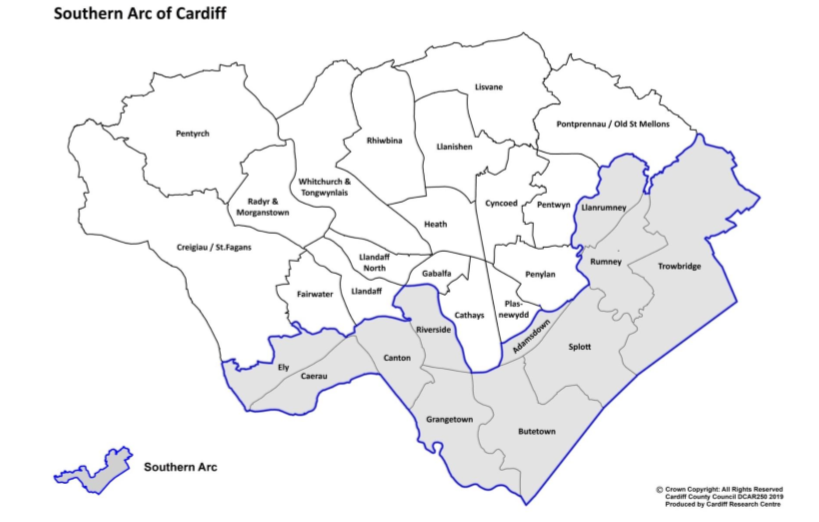 Appendix 2 – What are the best things to help you know about your rights?Note: Respondents could give more than one answer so responses may not add to 100%Appendix 3 – What is stopping you learn and progress at school?Note: Respondents could give more than one answer so responses may not add to 100%Appendix 4 – What things worry or upset you often?Note: Respondents could give more than one answer so responses may not add to 100%Appendix 5 – Other reasons people might be bullied Note: Respondents could give more than one answer so responses may not add to 100%Appendix 6 – What other things make you feel unsafe in your neighbourhood? Note: Respondents could give more than one answer so responses may not add to 100%Appendix 7 – Is there anything else we can do to make Cardiff a great place to grow up? Note: Respondents could give more than one answer so responses may not add to 100%No%Female380149.4Male377349.0Other1221.67696100.0ThemeNo%Example CommentsNon-binary2141.2Non-binaryNon binary / questioningGender-fluid815.7I'm gender-fluid Genderfluidgender fluidI don’t know/still working it out611.8  Idk but neither of those Demi-boy47.8demiboytrans masc non binaryOther1733.3Rather Not DiscloseGenderqueer.AgenderNo%71471.98 to 9 183724.010 to 12 247532.312 to 13 165321.614 to 15 99513.016 to 18 5306.919 or older 190.27656100.0No%I live outside of Cardiff 2433.2Adamsdown 2002.6Birchgrove 971.3Butetown 2212.9Caerau 1632.1Canton 3564.7Cathays 1071.4Creigiau/St Fagans 700.9Cyncoed 5917.7Dansecourt 470.6Ely 6738.8Fairwater 3224.2Gabalfa 2323.0Grangetown 4355.7Gwaelod-Y-Garth 220.3Heath 971.3Lakeside 811.1Leckwith 290.4Lisvane 620.8Llandaff 1031.3Llandaff North 981.3Llanedeyrn 2142.8Llanishen 2242.9Llanrumney 2323.0Mynachdy 110.1Pentrebane 240.3Pentwyn 2873.8Pentyrch 350.5Penylan 2303.0Plasnewydd/Roath 520.7Pontprennau/Old St Mellons 2673.5Radyr & Morganstown 2112.8Rhiwbina 2483.2Riverside 1111.5Roath 2763.6Rumney 1441.9Splott/Tremorfa 2553.3Thornhill 1051.4Trowbridge 881.2Whitchurch & Tongwynlais 3855.07648100.0No%Mum & Dad 562873.5Mum 106213.9Sometimes Mum, Sometimes Dad 6067.9Other family member 1271.7Dad 1101.4Foster carer 470.6Friend or partner 100.1I live on my own 90.1Residential care 30.0Someone else 580.8562873.5No%Yes 6288.2No 648084.6Prefer not to say 5527.27660100.0No%Sibling25941.3Parent20232.2Grandparent7712.3Other314.9Prefer not to say589.3627-ThemeNo%Example CommentsSibling833.3myself and my brother because we play togetherParents and siblingsdad and little brotherMY oldist sister my middle sister and my young sister and my brother and also my parents and familyParent520.8I take care of my parent and sisterOther adult family member520.8my 2 nans and my 2 grampsGrandfather and sister, used to also take care of grandmother.uncleOther child family member312.5as I was saying, my 4yr old cousinBabyPets416.7my dog who is diebetOther625.0she is illthis is not all the timegilloNo%Yes 2843.7No 703191.8Prefer not to say 3454.57660100.0No%Learning impairment/difficulties 8530.0Mental health difficulties 6523.0Long-standing illness or health condition (e.g. diabetes, asthma) 3211.3Mobility impairment 258.8Wheelchair user 186.4Blind/visual impairment 176.0Deaf/deafened/hard of hearing 165.7Other 4616.3Prefer not to say 4817.0283No%White 451962.9Mixed 6549.1Asian 87212.1Black 4346.0Arabic 4976.9Other 2112.97187100.0No%No religion 314341.0Buddhist 420.5Christian 224629.3Hindu 1171.5Jewish 330.4Muslim 150219.6Sikh 510.7Other 1642.1Prefer not to say 3624.77660100.0No%Cardiff 565173.8Elsewhere in Wales 4155.4Elsewhere in the UK 6398.3Outside the UK 95512.57660100.0No%English 597478.0Welsh 1732.3Other 151319.87660100.0ThemeNo%English plus another language8723.3Urdu4411.3Kurdish246.2Malayalam215.4Farsi194.9Portugese194.9Romanian174.4Tamil174.4Bengali164.1Pashto164.1Spanish153.8Arabic143.6Punjabi133.3Hindi112.8ThemeNo%Turkish102.6Italian92.3French82.1Welsh82.1German71.8Chinese51.3Greek51.3Somali51.3Cantonese41.0Gujarati41.0Hungarian41.0Lithuanian30.8Russian30.8Misc.8821.8Overall Female Male  Primary SecondaryBase75023725365740773407Adults are responsible 69.971.368.371.767.9I am responsible 63.465.261.658.668.9Other children / young people are responsible 20.620.720.115.826.3Overall Minority Ethnicity CarerSouthern ArcDisability Base750229786182850278Adults are responsible 69.969.660.769.564.0I am responsible 63.462.862.561.460.1Other children / young people are responsible 20.620.719.418.423.4Overall Female Male  PrimarySecondary Base74043676360740233359School assemblies/lessons 73.674.173.576.570.1Super Ambassadors 12.812.213.413.212.3Right Respecting Schools 37.839.336.145.129.0Community events/activity days 26.428.723.622.431.2Posters and displays 34.738.630.331.238.8Something else. 7.45.78.76.28.8Overall Minority EthnicityCarer Southern ArcDisability Base740429166092796275School assemblies/lessons 73.671.667.574.262.5Super Ambassadors 12.813.313.313.214.9Right Respecting Schools 37.839.739.138.232.7Community events/activity days 26.427.921.725.922.2Posters and displays 34.733.524.532.426.2Something else. 7.48.610.56.813.5ThemeNo%Example CommentsInternet / social media3620.0Searching it uponline videosOnline adsMostly online, we don’t learn about it in school.School3519.4Lessons in year 6-7 along side Sex-educationlessons not assemblies. Literally everyone hates assembliesI was a Super Ambassador in my primary school and we did a lot of activities which were educational so if we could implement them in schools then I believe more people would be interested in learning.I don’t know2715.0I knowtell meI know what this meansOverallFemaleMale Primary SecondaryBase72673603354539353310Keep me safe 57.359.156.168.943.7Listen to my opinions 51.752.651.150.253.4Help me to be the best I can be 46.345.947.353.238.2Give me chances to do sport, art or music 32.434.130.927.138.8Give me time to play 30.627.933.738.121.8Help me make healthy choices 22.423.821.227.216.7Support me to develop my talents and skills 15.816.914.211.221.2Provide school trips 11.212.010.29.413.3Pupil voice group 9.610.68.59.110.2School council 0.91.10.50.71.1Something else0.60.60.50.40.8They do not help me claim my rights3.83.83.50.87.2OverallMinority EthnicityCarerSouthern ArcDisabilityBase726728535982729274Keep me safe 57.356.561.760.349.6Listen to my opinions 51.750.444.151.042.7Help me to be the best I can be 46.346.947.847.341.6Give me chances to do sport, art or music 32.429.326.827.430.7Give me time to play 30.630.832.930.724.8Help me make healthy choices 22.423.622.723.917.5Support me to develop my talents and skills 15.817.712.015.715.0Provide school trips 11.211.110.210.812.0Pupil voice group 9.610.39.99.48.4School council 0.91.10.70.83.3Something else0.60.51.00.51.5They do not help me claim my rights3.83.62.53.26.6ThemeNo%Example CommentsI get distracted/ Friends distract me7323.9people chatting to me and making me laughi get distractedMy friends keep talkingHaving problems with friendsI get distracted to easy and i have seen a drop in my work and level Covid-19 times.Other students are very disruptive, especially in mixed ability classes.Students messing around like bruh kick them out half of them vape and do drugsdistractions and events in classTeaching issues 5116.7Lots of Supplies due to being ill or covid-19 and children in classes take advantage of that in a bad waymy teachers are meanTeacher's being off school has affected my learning as well as my own small health conditions (They don't make me disabled).The teachers can not control the class so it is too noisy and constantly disruptedINcompetaant teachers and studentsNothing/I'm fine in school4213.7nothin im calm initNOTHING I AM A POWRFUL HUMANNothingNothing is stopping meOverall Female MalePrimary SecondaryBase37471880177515742157I find it all too stressful50.558.741.139.258.8I find school boring, and I can’t see the point  25.523.027.917.631.2I find the work too difficult22.324.020.027.418.4I have fallen too far behind during the COVID-19 pandemic21.723.220.119.423.4I’m not confident and I need help20.325.214.518.721.5Problems at home are making it hard to concentrate14.516.312.114.914.1No one encourages me to do well10.710.110.97.413.0I am being bullied at school5.76.14.66.25.3I can’t get any help with my homework5.65.75.14.56.4Something else10.98.313.611.910.0Overall Minority Ethnicity Carer Southern ArcDisability Base374714843071382174I find it all too stressful50.546.148.948.654.6I find school boring, and I can’t see the point  25.523.723.123.428.2I find the work too difficult22.322.331.325.125.3I have fallen too far behind during the COVID-19 pandemic21.720.618.221.825.3I’m not confident and I need help20.319.324.120.929.9Problems at home are making it hard to concentrate14.515.526.114.221.8No one encourages me to do well10.711.112.710.016.1I am being bullied at school5.75.713.06.614.4I can’t get any help with my homework5.65.910.14.811.5Something else10.912.24.210.46.9OverallFemaleMaleMinority EthnicityCarerSouthern ArcDisabilityBase5932583112183119737I am satisfied with my chosen options56.248.162.450.948.452.854.1My choice of courses suits my abilities35.632.238.630.335.529.932.4My chosen course will help me follow my chosen career28.326.031.227.129.023.429.7I had useful information/advice when I chose my options28.226.730.525.725.818.821.6The range of options available met all my needs/interests24.821.728.322.029.017.313.5The option blocks allowed me to make the choices I wanted21.825.219.615.622.611.710.8Careers advice and guidance helped me with my option choices9.88.111.98.73.28.65.4I got all the work experience placements I wanted4.73.56.14.60.05.15.4None of these15.317.113.518.316.119.821.6No%02033.212143.422113.333635.844487.155618.965989.5779212.5889014.1973011.610130320.66313100.0BaseScorePrimary34407.3Male  30947.0Overall63136.7Minority Ethnicity24486.7Southern Arc23106.7Female31156.5Carer5316.5Secondary28566.0Disability2355.8ThemeNo%Example CommentsFriends/friendships5121.9Being left out.friend relationshipsFriend dramaSometimes I feel insecure about how others think of me in the inside.no one likes meGender dysphoria, homophobia and friend relationships.School, & academic performance3715.9not getting good grades in high schoolGetting behind in workpressure to do goodself worth, academic validationEnding primary school and not coming back.bereavement/ loss208.6lossing any of my family because i have lost loved ones all readymy cats health he is really sickwhen your heart breaks it fells like the worlds goneOverall Female Male Primary Secondary Base62123058305133682827My future 40.543.137.132.450.1School/college or education 36.042.328.824.350.1Relationships 31.537.524.527.336.3Being bullied or left out 22.225.418.729.413.7Health 21.424.517.520.222.8Family relationships 20.325.114.618.422.5Money 17.217.716.013.821.1Other 7.17.86.07.66.4Nothing 23.217.529.525.320.7Overall Minority EthnicityCarer Southern ArcDisability Base621224035162267230My future 40.541.941.939.746.5School/college or education 36.036.629.534.837.8Relationships 31.530.836.630.537.0Being bullied or left out 22.222.328.923.323.0Health 21.422.827.721.433.5Family relationships 20.321.027.121.029.6Money 17.219.120.316.521.7Other 7.16.97.67.38.7Nothing 23.223.317.623.520.0ThemeNo%Example CommentsAppearance5531.4my friend has been bullied because the way she looks!skin coulorBecause of the way they look. E.g: their hair, their heightHeightBecause there to short or not good at at sports or other subject or there to tallSeen as ‘different’, or easy targets3117.7because of them being weirdbecause of my personality and looksBecause they are easy targets.cause they deserve itBecause they are not popular, or fit in with a group or just prefer being on there own and simply because some people are bigger and the teachers never do anything about it, even if they are literally 1 meter away.sexuality/LGBTQ plus students however we had and assembly and I think it is getting betterRelated to something the victim does or did3117.7only being toxic when they win in some games i playBecause how they look, smell and act. Because who they like.The other reason is because they pick their boogies and eat them and suck their thumbs.they snitch on mebecause of how they would react to being bullied, bullies think the way they look once they've mean is funnyOverallFemaleMalePrimarySecondaryBase59552930292532232715Because of their weight 39.742.536.932.448.3Because of who their friends are 27.130.223.723.930.9Because of their sexual orientation21.323.618.08.936.0Because of their interests or hobbies 21.021.220.716.926.1Because they have a disability 20.422.218.317.623.9Because of their gender identity or expression 19.422.615.29.131.6Because of their race 19.321.017.617.021.9Because of their religion 16.017.914.117.514.2Because they get low grades 13.213.612.711.015.8Because they get high grades 11.813.010.57.517.0Because their family came to Britain from another country 9.09.88.17.810.3Because of their family´s income 8.89.77.87.310.6Because of other reasons 5.04.65.25.05.0I don´t know 30.627.034.536.523.6OverallMinority EthnicityCarerSouthern ArcDisabilityBase595522975022165221Because of their weight 39.741.339.241.038.9Because of who their friends are 27.126.928.128.428.1Because of their sexual orientation21.320.319.920.630.3Because of their interests or hobbies 21.020.219.919.119.9Because they have a disability 20.420.823.120.735.7Because of their gender identity or expression 19.417.414.716.625.3Because of their race 19.323.916.722.619.0Because of their religion 16.021.020.318.315.4Because they get low grades 13.214.913.912.614.9Because they get high grades 11.811.711.410.716.3Because their family came to Britain from another country 9.011.710.89.713.1Because of their family´s income 8.89.411.89.711.3Because of other reasons 5.05.07.04.48.1I don´t know 30.628.024.728.023.1OverallFemaleMalePrimarySecondaryBase58842897288931652702The people (e.g. friends, family and neighbours) 53.854.753.358.248.9Open spaces (e.g. parks, playing fields, woods, lakes etc.) 39.040.637.335.043.7Close to school 38.340.236.740.635.8Area is quiet and peaceful 37.036.837.536.637.7Feel safe (little or no trouble/crime) 34.234.833.832.336.6Close to facilities (local shops, takeaways, supermarkets) 32.635.130.223.543.4Area is clean and tidy 22.121.922.721.423.0Travel Links (e.g. near bus stop or train station or Next Bike stand) 18.520.017.012.026.1Things to do (e.g. libraries, leisure centres, skate parks) 18.120.016.116.320.2Close to town 14.214.514.111.517.5Strong sense of community 11.210.811.611.111.4Other2.21.92.42.71.5Nothing6.55.17.86.76.2OverallMinority EthnicityCarerSouthern ArcDisability Base588422704902132219The people (e.g. friends, family and neighbours) 53.852.453.351.947.9Open spaces (e.g. parks, playing fields, woods, lakes etc.) 39.036.629.432.633.8Close to school 38.336.931.032.924.2Area is quiet and peaceful 37.040.733.332.735.2Feel safe (little or no trouble/crime) 34.232.824.725.724.7Close to facilities (local shops, takeaways, supermarkets) 32.630.021.229.330.6Area is clean and tidy 22.123.821.216.419.2Travel Links (e.g. near bus stop or train station or Next Bike stand) 18.516.49.616.516.4Things to do (e.g. libraries, leisure centres, skate parks) 18.117.315.315.616.0Close to town 14.216.411.418.313.7Strong sense of community 11.212.110.09.08.7Other2.22.54.72.82.3Nothing6.56.69.88.79.6OverallFemaleMalePrimarySecondaryBase58412877286731452680Noisy when trying to sleep 27.528.326.533.820.2Area is dirty and untidy (e.g. litter, dog mess, chewing gum) 27.128.725.125.628.8Gangs / Groups of people20.922.619.121.919.6Problem around drugs & alcohol 15.916.215.313.918.0Local roads (e.g. poor condition, traffic, speeding cars) 15.016.013.511.618.9Anti-social behaviour and crime (violence, vandalism etc.) 14.214.014.010.818.1No places to go nearby (e.g. libraries, leisure centres, skate parks) 10.511.213.16.814.6Lack of open spaces (e.g. parks, playing fields, woods, lake) 7.57.27.76.88.4Lack of facilities e.g. local shops, takeaways, supermarkets 4.84.35.32.97.1Other3.74.03.43.83.5Nothing34.932.437.836.033.7OverallMinority EthnicityCarerSouthern ArcDisability Base584122564872117218Noisy when trying to sleep 27.526.738.434.928.9Area is dirty and untidy (e.g. litter, dog mess, chewing gum) 27.127.330.435.030.3Gangs / Groups of people20.922.328.727.125.7Problem around drugs & alcohol 15.917.819.521.622.0Local roads (e.g. poor condition, traffic, speeding cars) 15.013.815.815.323.9Anti-social behaviour and crime (violence, vandalism etc.) 14.214.517.218.622.0No places to go nearby (e.g. libraries, leisure centres, skate parks) 10.510.210.39.015.1Lack of open spaces (e.g. parks, playing fields, woods, lake) 7.58.610.19.112.4Lack of facilities e.g. local shops, takeaways, supermarkets 4.85.76.04.38.7Other3.74.35.54.13.7Nothing34.934.025.127.028.4ThemeNo%Example CommentsMugging, burglary, theft, damage to property1318.1Some standing on our car and leaving foot prints and hand prints.Fear of getting mugged.someone breaking inRobberyAnti-social behaviour1115.3there are drugs in woods and parks and shops sometimesgraffitigangs in parksat night on the weekend there's quite a lot of people  who were drinking so they sometimes come down our street making a lot of noiseIntimidation/fear of physical harm1013.9my neigbour because she always shouts at us kids an she always sweers at us and she bangs the wall (because we live in a flat we can hear it . so sometimes we can t sleepI. DONT. GO. OUSIDE.I’m very wary of men when walking in the darkear of the communityOverall Female Male Primary SecondaryBase33191702155116791629Gangs / Groups of people33.435.131.632.534.2Fear of knife crime 29.430.628.429.829.0Fear of people stealing things from my house 28.029.326.230.425.6Rubbish and litter lying around 23.524.422.223.323.6Dark or unlit areas 23.127.118.119.227.0People dealing drugs 22.322.222.420.124.7People drinking alcohol in public places 19.821.218.120.219.4Traffic/speeding19.320.217.819.718.9People using drugs in public places 17.618.416.917.317.9Not enough police 17.516.518.820.314.7Antisocial behaviour 16.116.714.811.320.9Bullying 15.917.713.117.314.5Fear of gun crime 14.314.913.817.810.7Other 3.64.12.63.83.3Nothing 18.015.221.117.218.8Overall Minority EthnicityCarerSouthern ArcDisability Base331913412961286134Gangs / Groups of people33.434.537.538.338.8Fear of knife crime 29.430.635.133.628.4Fear of people stealing things from my house 28.028.630.428.727.6Rubbish and litter lying around 23.522.023.327.227.6Dark or unlit areas 23.121.421.620.725.4People dealing drugs 22.324.628.428.425.4People drinking alcohol in public places 19.822.623.023.820.9Traffic/speeding19.317.222.021.527.6People using drugs in public places 17.618.422.320.816.4Not enough police 17.518.317.619.917.2Antisocial behaviour 16.116.018.218.723.1Bullying 15.917.722.318.126.1Fear of gun crime 14.315.918.216.714.2Other 3.63.64.74.01.5Nothing 18.017.611.815.716.4OverallFemaleMalePrimarySecondaryBase14755816679I dealt with it myself30.634.530.930.331.6Police would not be interested 26.521.825.921.230.4Fear of revenge attacks 22.427.321.019.725.3Decided I or my family could deal with it ourselves19.727.316.019.720.3Too much effort involved for me 18.416.419.816.720.3Police are not approachable 17.77.323.510.621.5Little chance of catching the offender(s) 17.718.218.510.624.1I would not be prepared to attend court 14.316.412.313.615.2Previously police have not done anything 11.69.112.39.113.9Other 13.67.317.312.115.2OverallMinority EthnicityCarerSouthern ArcDisability Base14760245920I dealt with it myself30.633.325.028.835.0Police would not be interested 26.528.325.030.520.0Fear of revenge attacks 22.421.716.727.125.0Decided I or my family could deal with it ourselves19.720.012.513.610.0Too much effort involved for me 18.421.712.522.010.0Police are not approachable 17.716.712.520.315.0Little chance of catching the offender(s) 17.721.716.716.925.0I would not be prepared to attend court 14.315.020.813.630.0Previously police have not done anything 11.611.70.015.315.0Other 13.616.78.316.910.0ThemeNo%Example CommentsLess Litter / dog poo / pollution / better environment85725.9Maybe Tell people to stop littering! because my area is very dirty and very messy with dirt, litter and plasticno trash everywherestop litter being on the floor and sea to help the animals and WalesStop littering and take care of our environmentlitter pickers and putting rubbish in the binplease do not litter or stop littering the rivers is wellMore green spaces / parks / activity clubs / youth centres84825.6i think that they can add more parks and activities for kidsmore parks and playgrounds for big people like 9-12 years old peoplemore clubs/groups to go toStop cutting down trees and killing nature and destroying meadow land fields!!!!!!!more open places like massive parksPlanting more trees and flowers in the Park.Equality - Don't bully/be kind to everyone37011.2Show respect, Friendship, Kindness, lovefor no one to get bullied or cyber bulliedno one being racist or rude or anything like thatIf everyone is treated the same way as each other.stop making fun of genderbe friendly, don´t make fun of people because of their religion or skin colour.OverallFemaleMalePrimarySecondaryMinority EthnicityCarerSouthern ArcDisabilityBase5467272727472970258221504612009208Have your say on a website or by email 6.86.17.57.26.47.67.87.45.8Via social media 11.212.010.56.816.211.810.210.815.4Filling in a questionnaire 38.137.838.638.437.935.732.833.938.0Attending meetings 10.711.110.313.37.711.613.413.611.5Through my school or college 27.628.227.427.727.527.328.428.418.8Other5.54.95.76.64.35.97.45.810.6ThemeNo%Example CommentsInternet / social media3620.0Searching it uponline videosOnline adsMostly online, we don’t learn about it in school.School3519.4Lessons in year 6-7 along side Sex-educationlessons not assemblies. Literally everyone hates assembliesI was a Super Ambassador in my primary school and we did a lot of activities which were educational so if we could implement them in schools then I believe more people would be interested in learning.I don’t know2715.0I knowtell meI know what this meansHome/parents/family2312.8ParentsmumTV / the news / government84.4The United NationsMy phone or Parents and the newsSeneddI don’t care52.8Im not really bothered about my rightsI know I have rhight’s but I dot need them I am fine in lifeI I care about what advertises mt rightsClubs42.2extra urriculum clubs“people telling me after there respecting rightsclub”Events42.2We did a rights March in Sevenoaks parkEvents where people who fight for child rights and children can talk about our rights and eat foodOther4223.3Just being talked about more in everyday society.Schools never give effective relevant information in regard to children’s right or any political / act. They also do not do a good job on information in regard to topics relevant in society without repeating the same points each time. Young people will only pay attention to things they actually care about and if Children’s Rights isn’t one of them then they will not care enough to be taught about itnothingI listen to mufti menk cuz he’s cool lolThemeNo%Example CommentsI get distracted/ Friends distract me7323.9people chatting to me and making me laughi get distractedMy friends keep talkingHaving problems with friendsI get distracted to easy and i have seen a drop in my work and level Covid-19 times.Other students are very disruptive, especially in mixed ability classes.Students messing around like bruh kick them out half of them vape and do drugsdistractions and events in classTeaching issues 5116.7Lots of Supplies due to being ill or covid-19 and children in classes take advantage of that in a bad waymy teachers are meanTeacher's being off school has affected my learning as well as my own small health conditions (They don't make me disabled).The teachers can not control the class so it is too noisy and constantly disruptedINcompetaant teachers and studentsNothing/I'm fine in school4213.7nothin im calm initNOTHING I AM A POWRFUL HUMANNothingNothing is stopping meThe work is too hard/ too easy/ wrong or mixed sets3310.8i find my work really hard and i really need help.Being in mixed ability classes holds me backLack of extension opportunities.School lessons are a little slow, sometimes the lessons are just stretched when we could learn moreI have mental health issues e.g. anxiety, stress, anger3110.1my anksityIm depressed and have troble getting to school sometimesI feel very pressured to do my best by my family and i don't feel good enoughSchool is very overwhelming right now and i dont always feel liked and respectedI have home / personal life issues including health & tiredness289.2my mum died and it making me stressed and sad and i cant concentraresometimes i find it stressful sometimes thers problems at home. I sometimes cant cope with the amount of things I have to do.I feel self-conscious when I need the toilet because I am worried that people will think I am a boy. Sometimes I get stuck and freeze until people have gone out the toilet, sometimes I stay in there for more than 10 minutes.I can't concentrate/ can't focus227.2I can’t concentratei have very bad concentrationi have problems concentrating and controlling my emotionsi cant focus and i get angryschool is boring144.6its boring and they dont teach much i learned nothin most of the timeThe work is to easy and boring.I lack confidence due to language skills or other reasons113.6hard to adapt to English writing styleI find spelling difficult so I do not have much confidence in reading and writing.I am too short of time92.9We are being rushed to go through the curriculum as fast as possible, and we have insufficient time to revise for GCSEs due to the COVID pandemicim soo busyI have no motivation82.6i don't really enjoy school anymore, so having motivation in lessons is hardI just find it hard to be motivatedI am experiencing bullying72.3i only get bullied 2 timesgetting made fun of because of how i speak and what i dothe classroom is too noisy72.3When people are bieng too loudThe class is some times is sometimes quite loud and noisyOther144.6No school trips because of covid and i dont like doing on line work at home because of lockdownCovidonline schoolwe have to do the longest types of workThemeNo%Example CommentsFriends/friendships5121.9Being left out.friend relationshipsFriend dramaSometimes I feel insecure about how others think of me in the inside.no one likes meGender dysphoria, homophobia and friend relationships.School, & academic performance3715.9not getting good grades in high schoolGetting behind in workpressure to do goodself worth, academic validationEnding primary school and not coming back.bereavement/ loss208.6lossing any of my family because i have lost loved ones all readymy cats health he is really sickwhen your heart breaks it fells like the worlds goneMental health187.7things to do with my mental healthbeing angry all the timeRumors and self harmoverwhelmedDeath/dying177.3The awareness that everyone is mortal and the likelihood that i will outlive most of the people I love.i am afraid of a painful deathDyingFamily & home problems177.3my nan geting hertmy mum died and my dad is finding it hare to pay stuffFor not being able to speak my home language as well.Lack of acceptance from family if I came out as non binaryIllness, including covid-19146.0Family Illnessi have a skin codition and it hurts a lot no one knows what it is..sister being sickmacro events eg politics, war and climate change135.6Everything including boris JohnsonClimate change, an a nother thing I dont want to sayWar between Russia and UkraineThe inevitability of death. The heat death of the universe. The ever approaching collapse of capitalism. The uncertainty of the economy.Bullying, including online bullying104.3stuff that happens online.i worry that soon people will bulythe thing that worries me is that people are mean in this school.The future e.g. college, job, housing41.7Sometimes I worry about if I can have the job or the house I want when I'm older.The amount of money you have to use to get into college.Extra-curricular goals20.9Things that worry me are competitions and how I might not win themOther3916.7past mistakes and things like that- i worry more about the past than the future tbhNothing worries me I am in control of myself at all times.My favourite football team and rugby team losingwhen i go to a new clubworried that food will leave me :(ThemeNo%Example CommentsAppearance5531.4my friend has been bullied because the way she looks!skin coulorBecause of the way they look. E.g: their hair, their heightHeightBecause there to short or not good at at sports or other subject or there to tallSeen as ‘different’, or easy targets3117.7because of them being weirdbecause of my personality and looksBecause they are easy targets.cause they deserve itBecause they are not popular, or fit in with a group or just prefer being on there own and simply because some people are bigger and the teachers never do anything about it, even if they are literally 1 meter away.sexuality/LGBTQ plus students however we had and assembly and I think it is getting betterRelated to something the victim does or did3117.7only being toxic when they win in some games i playBecause how they look, smell and act. Because who they like.The other reason is because they pick their boogies and eat them and suck their thumbs.they snitch on mebecause of how they would react to being bullied, bullies think the way they look once they've mean is funnyNo bullying, No bullying at this school126.9No ones immature enough to bully others in Sixth Form so no bullying goes onno one gets bullied its just argumentsNo one is being bullied in our schoolI don’t know126.9I don't know.no reason just because the dont like me for some reasonBullies are mean/think they're more important105.7Because some people are just mean for no reasonBullies just tend to be not nice people or were bullied themselves.sometimes people decide to be horrible to people out of spite or because they think that they are below themOther3016.6relation ships eg. friendships, boyfriends/girlfriendsBecause of my namebecause of their height, looks and sometimes religion, sometimesBecause of their face and personality and their problems at home.ThemeNo%Example CommentsMugging, burglary, theft, damage to property1318.1Some standing on our car and leaving foot prints and hand prints.Fear of getting mugged.someone breaking inRobberyAnti-social behaviour1115.3there are drugs in woods and parks and shops sometimesgraffitigangs in parksat night on the weekend there's quite a lot of people  who were drinking so they sometimes come down our street making a lot of noiseIntimidation / fear of physical harm1013.9my neigbour because she always shouts at us kids an she always sweers at us and she bangs the wall (because we live in a flat we can hear it . so sometimes we can t sleepI. DONT. GO. OUSIDE.I’m very wary of men when walking in the darkear of the communitySexual abuse68.3sexual harassmentFear of rape, sexual assault, kidnapping, stalking, etcKidnapping68.3The constant fear of being kidnapped off the streetmy old foster career finding where i live and taking me back to his houseThe dark/particular places56.9Dark alleys at nightnot wanting to go to the park by myself because i want to play footballI don’t know/ I don’t care45.6like idrc about any of this stuff unless it directly affects me or my family in like a bad way. but like all of this stuff n probs more happens in my area lol. but like it aint rlly that badHate crimes34.2police violence against marginalised groups (black and trans people) general violence against marginalised groupsTransphobic spurred violence, homophobic spurred violence.Other1825.0I gust get scared esaly and i feel like some thing will happenfor not enough police I mean not enough police around (anymore)arson/fireanimal abuseto many police doing nothingtoo much policeThemeNo%Example CommentsLess Litter / dog poo / pollution / better environment85725.9Maybe Tell people to stop littering! because my area is very dirty and very messy with dirt, litter and plasticno trash everywherestop litter being on the floor and sea to help the animals and WalesStop littering and take care of our environmentlitter pickers and putting rubbish in the binplease do not litter or stop littering the rivers is wellMore green spaces / parks / activity clubs / youth centres84825.6i think that they can add more parks and activities for kidsmore parks and playgrounds for big people like 9-12 years old peoplemore clubs/groups to go toStop cutting down trees and killing nature and destroying meadow land fields!!!!!!!more open places like massive parksPlanting more trees and flowers in the Park.Equality - Don't bully/be kind to everyone37011.2Show respect, Friendship, Kindness, lovefor no one to get bullied or cyber bulliedno one being racist or rude or anything like thatIf everyone is treated the same way as each other.stop making fun of genderbe friendly, don´t make fun of people because of their religion or skin colour.Less crime / antisocial behaviour36010.9No gangs or drugs but also no speeding cars and more cameras just in case people brake inthe police could try harder to stop knife crimes and robberiesmake there be no crimeNO CRIME KNIFE STABBING NO ROADMENMore emergency services / security / CCTV3129.4More police around to make people more safeI think that we should install cameras to stop people from doing drugs.more police in our neighbourhood, the police actually do somethingMaybe add more ambulance and policeHave police patrolling and keep cameras on at all timesKeep us safe2286.9maybe get new ´neighbourhood police´ where they do a weekly check up on the neighbourhoods and see if anyone has a gun or want to murder someone or bully someone and like try make it safe for all people!making sure people feeling safemake Cardiff a safer placekeep children saferA safe haven for everyoneNo more alcohol / drugs / smoking2226.7to stop smoking, to stop drinking alcohol, to stop bad things be a good personYes less alcohol drinking in publicI think Cardiff would be a better place if there was less people dealing drugs and other terrible things.no more druggies and alcoholMore safe, diverse schools / better education1263.8More focus on integrating mental health services into schools, and trying to not put students under extreme stressmore school resources, mostly primary schools.More science and educational opportunities.Build more educational places so everyone can have a very good education and a good future.More breaks in school and time to help your well-beingMore shops / cafes / restaurants / takeaways1113.3Add more safe social areas for teens to hang out together with friends, more cafès and social spots for youthMore shops in my local area.Put more ice-cream shops and chicken wing shops and more food shopsyou could add more restaurants.We can definitely have more takeaway shops like McdonaldsHave more fun and be happy1023.1live and be happymore fun placesBy keeping people happyMake it more fun for younger peopleHelp other people- poor / homeless / give to charities932.8provide help to the pepole on the streets (homeless)Help impoverished areasyou can help clean up make more water fountains for homeless people and more sheltersMore charitiesSafer roads / pavements852.6stop people speeding and make them be more careful of pedestriansmake roads saferPut more speed restrictions on tight roads.More zebra crossingsListen to young people / children’s rights772.3Listen the views of young peopleListen to us.young people right’s to be considered.do more in schools to teach children about their rightsPositive comments742.2Cardiff is perfectI think cardiff is all ready great placeI Love CardiffNo cardiff is a lovely place and doesnt need fixingPlaces to visit - Museums / libraries / zoos / events652.0more places to visit like museums.Add more places to go (e.g. aquarium, a zoo)Add more libraries in places that don´t have anyMore Medical / Mental health services451.4a place to help people more with both their mental and physical health.more mental health help placesMore affordable homes441.3More local funding for government owned areas such as government housing areas.build more houses, and keep the bills low, and get more people to live in Cardiff.Cost of living361.1MAKE STUFF MORE CHEAP EVEYTHING IS SO EXPENSIVE!make things cheaperCare / protect animals331.0More doggie shelterskeep animals safePublic transport / active travel310.9Public transport could be so much better and cheaper, this will help get people out of cars.better bus services :(Better Street lighting240.7more lights to be lit up at night.i think you should light up more areas such as alleyways as there have been many knife crimes in the darker areas of cardiff.Covid 19160.5covid rules less complicated and making more senseTry to get rid of Covid 19Recycle150.5to recycle moreeducate children on recyclingWelsh Language130.4make welsh optionali think carrying on the welsh language is important to keep doing.No more War120.4stop wars from happeningNot have a war hereOther2698.1Don’t make any factories because there is a lot of smoke.More people have to make good decisionsto have more room in the townMore voting so people are happy and the world can be equalyou cant change a place cause in the end it will end up the same or just never changes